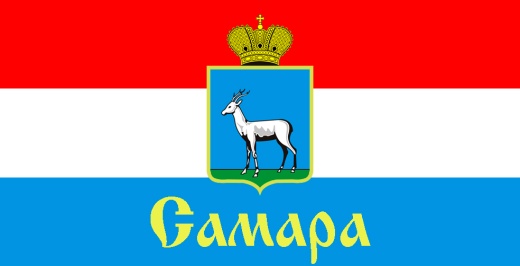 СОВЕТ ДЕПУТАТОВ ЖЕЛЕЗНОДОРОЖНОГО ВНУТРИГОРОДСКОГО РАЙОНА ГОРОДСКОГО ОКРУГА САМАРА443030, г. Самара, ул. Урицкого, 21, Тел.(846) 310-34-44РЕШЕНИЕот «22» октября 2020 г. № 14Об избрании Главы Железнодорожного внутригородского района городского округа Самара Рассмотрев протокол № 2 заседания Конкурсной комиссии по проведению конкурса по отбору кандидатур на должность Главы Железнодорожного внутригородского района городского округа Самара (далее – конкурсная комиссия, конкурс) от 16 октября 2020 года, в соответствии с Федеральным законом от 06 октября 2003 года № 131-ФЗ «Об общих принципах организации местного самоуправления в Российской Федерации», Законом Самарской области от 30 марта 2015 года № 23-ГД «Об осуществлении местного самоуправления на территории  городского округа Самара Самарской области», Уставом Железнодорожного внутригородского района городского округа Самара Самарской области, Положением «О порядке проведения конкурса по отбору кандидатур на должность Главы Железнодорожного внутригородского района городского округа Самара», утвержденным Решением Совета депутатов Железнодорожного внутригородского района городского округа Самара от 23 июня 2020 года № 233, Совет депутатов Железнодорожного внутригородского района городского округа Самара РЕШИЛ:1. Избрать Вадима Владимировича Тюнина Главой Железнодорожного внутригородского района городского округа Самара из числа кандидатов, представленных конкурсной комиссией по результатам конкурса.3. Официально опубликовать настоящее Решение.4. Настоящее Решение вступает в силу со дня его принятия.Заместитель председателя Совета депутатов                                                                             А.А. Кравец